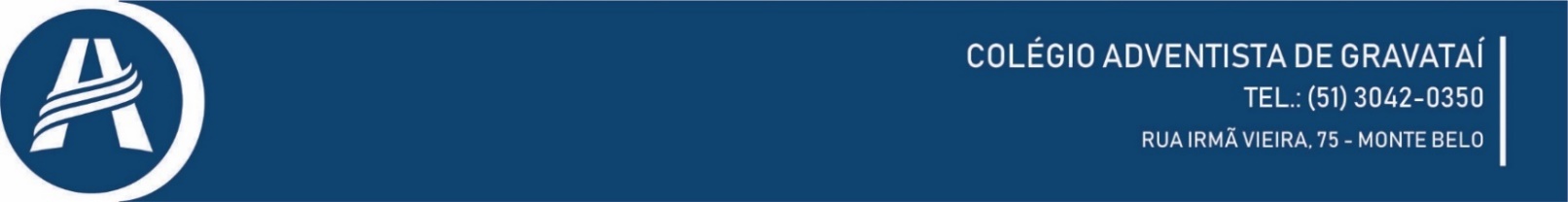 Instruções para Livro Ata Digital – PROPAG 2021O Livro Ata é um instrumento essencial para qualquer pesquisador, pois nele serão feitos os registros dos acontecimentos relacionados ao processo de construção da pesquisa. Este ano, iremos modernizar o processo e usar ferramentas digitais para nossos registros. Vamos dar algumas sugestões de plataformas e aplicativos que podem ser usados para os registros e você definirá com seu grupo e professor orientador qual recurso usar. O importante é que seja uma plataforma que possibilite acesso imediato, em vários dispositivos (computador, smartphone, tablet, etc) e por todos os envolvidos no processo de pesquisa. Sugestões: Notion, Padlet, Google Docs. A seguir estão alguns passos para a elaboração do seu livro ata digital:1º Escolha uma plataforma em conjunto com seu grupo e professor orientador;2º Crie um arquivo-mestre e bem no início escreva:- PROPAG 2021;- Título ou tema da pesquisa;- Nome completo dos componentes do grupo e do professor orientador;3º Siga uma sequência de registros, esta pode ser por assuntos ou por data. Sugerimos que não apague registros (anotações aparentemente inúteis num momento podem ser valiosas no futuro), em vez disso, use as ferramentas de organização para evidenciar aquilo que é mais importante no fluxo de pesquisa. 4º Ao fazer os registros no seu livro ata digital procure responder as seguintes perguntas:- Quando? Sempre anote a data em que o registro foi feito, em alguns casos, mesmo o horário pode ser importante; O objetivo é que você possa se lembrar mais tarde do que foi feito.- Onde? Caso tenha uma atividade específica como experimento, pesquisa de opinião, coleta de amostras, etc, descreva o local em que a atividade foi feita. Caso, por exemplo, você esteja usando uma plataforma de pesquisa ou software eles são o “onde?” do seu registro.- Quem realizou? É importante identificar qual ou quais pessoas estavam envolvidas em cada etapa do trabalho para ajudar na organização do grupo e principalmente para tirar dúvidas, quando houver, sobre um determinado procedimento.- O que? Descreva com a maior riqueza de detalhes o que foi feito: isso será de grande ajuda na hora de escrever seu trabalho. As descrições detalhadas também ajudam muito nas discussões do assunto entre os membros do grupo e o professor orientador.5º Fichamentos: Uma parte essencial da pesquisa científica é a leitura de conteúdos em livros, revistas científicas, sites e etc. Acabamos lendo uma série de coisas que são importantes em maior ou menor grau ao desenvolvimento do trabalho e lembrar de tudo isso na hora de escrever pode ser bastante difícil. Por isso, ao se deparar com um material que considera importante, separe o arquivo onde leu, registre seu nome e local onde está armazenado, a data de acesso e a plataforma onde acessou, a referência bibliográfica segundo a ABNT e, principalmente, destaque as principais partes e escreva um pequeno resumo sobre o que se trata aquele material, para que posteriormente você possa utilizar o registro para escrever seu trabalho.6º Representações Visuais: Imagens, tabelas, gráficos, diagramas e tudo que possa sintetizar visualmente informações relevantes ao trabalho devem ser separadas e inseridas no seu livro ata digital para estarem disponíveis quando você precisar consulta-los ou usá-los. 